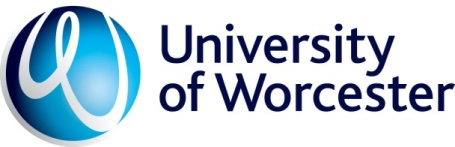 EXPENSES CLAIMS MADE BY EXTERNAL ADVISERS (COURSE APPROVALS) External Adviser’s correspondence address:Bank and branch details:Sort Code:	         - 	           	   - 		Account Number:COURSE APPROVAL FEE					      	TRAVEL EXPENSES		(i)	Rail Fare 2nd Class from ..............................	or	(ii)	Car mileage claimed at 45p per mile ..............................	SUBSISTENCE EXPENSES (Please attach receipts)Breakfast 	Lunch	Dinner	Overnight (B&B)     Paid on account by University	Other (Specify)		TOTALRecommended for payment Academic Quality Officer 		Date:	Please return to Academic Quality Unit, JL1020, Jenny Lind Building, University of Worcester, Henwick Grove, Worcester, WR2 6AJFeedback on AQU processesThank you for your involvement in our Course Planning and Approval process.  

It would be really useful for future development of our processes if you could send us your feedback.  Please add any comments below or, if you have attended an approval event at the University of Worcester, click here to go to our Evaluation Questionnaire

We look forward to hearing from you.Comments: